RS:Core написание собственных расширенийКонцепция ПОRS:Core является ПО, которое обеспечивает «прозрачное» взаимодействие с оборудованием ТСД с одной стороны, и предоставляет скриптовый язык BeanShell для написания расширений, которые решают конкретные задачи разработчиков на местах.Т.о. расширение написанное на ТСД одной модели, может быть перенесено на ТСД другой модели с установленным RS:Core без каких-либо доработок. Основная задача расширений — предоставлять возможности системам, ограниченным в доступе к Android API, таким как 1C. Программисты, пишущие с использованием Android API, могут получить доступ к оборудованию ТСД через механизм интерфейсов. Поэтому, данный документ будет разбит на три части, в первой описана архитектура RS:Core, во второй написание расширений и использование их из 1С, в третьей описание методов интерфейса RS:Core.Архитектура RS:Core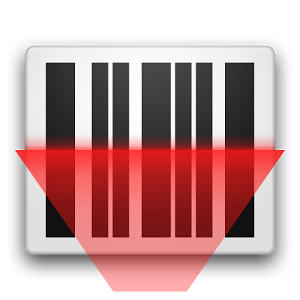 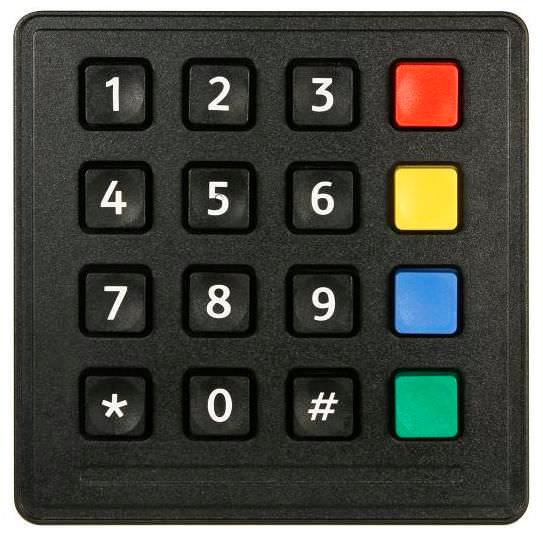 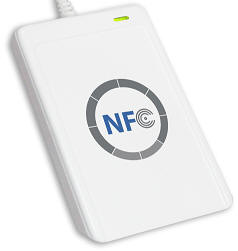 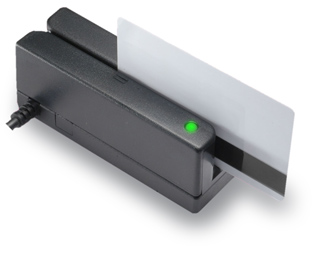 Из приведенной выше схемы видно, что сервис RS:Core взаимодействует с оборудованием и обеспечивает интерфейс к нему для расширений. Приложение, написанное допустим на 1C, через внешнюю компоненту RSDriver может взаимодействовать с расширениями (но не с самим RS:Core), и получать необходимый ему функционал. Данный механизм выбран потому что RS:Core предоставляет слишком низкий уровень абстракции, что серьезно усложняет разработку на 1С  и подобных системах (например, требуется работа со сложными типами данных, которые передать через границы процесса достаточно затруднительно и накладно в плане затрат рабочего времени). При использовании Android API эти же действия не требуют такого объема работ, поэтому для программ написанных на Android API доступны как вызовы расширений так и доступ к устройствам. Расширения. Расширением называется модуль, написанный на языке BeanShell, который реализует функциональность предоставляемую RS:Core апи, и в свою очередь предоставляет «наружу» методы, которые могут быть вызваны из других процессов. Т.к. методы вызываются из других процессов, то соответственно передаваемые и возвращаемые типы данных допускаются только маршализуемые. Расширения могут быть как написаны пользователем, так и загружены из магазина расширений компании Rightscan.Расширения RS:Core, концепции и примерыВ физическом смысле, расширение является zip архивом, который содержит минимум два файла, __info__.json который описывает расширение и __init__.rcs, который является кодом расширения на языке BeanShell. Кроме них в архиве (будет именоваться в дальнейшем bundle) могут содержаться другие ресурсы, такие как иконки, текста и прочее.
Разберем файл описания расширения __info__.json. Этот файл содержит JSON объект, описывающий расширение. Для него обязательны следующие поля:
Name — имя расширения, используемое для вызовов. Имя не должно содержать символ : (двоеточие). Других ограничений на имя не накладывается;
Version — версия расширения, записываемая в виде числа. Хорошим тоном является использование минимум трехзначных цифр, где разряд едениц описывает номер резиза, разряд десятков минорную версию, и остальные разряды — мажорную;
Description — описание расширения. Это поле предназначено для описания функционала расширения.Таким образом, пример __info__.json для расширения может выглядеть так
{
"Name":"RSExample",
"Version":100,
"Description":"Пример расширения RS:Core"
}Файл __init__.rsc является текстовым файлом, который содержит код расширения на BeanShell. Файл должен содержать создание экземпляра класса rs.core.api.CoreExtension который собственно и является расширением. Методы этого класса подробно описаны в javadoc документации, приложенной к данному документу, мы же разберем тут основные методы класса. Кроме этих файлов можно добавить файл icon.png содержащий конку расширения в фомате PNG. Рекомендуется размер 32x32 пикселя. Эта иконка будет отопражаться в приложении «RS:Core Интерфейс» для вашего приложения.В принципе, класс не содерит каких-либо методов, обязательных к реализации, однако есть два метода, реализация которых желательна. Это метод onLoad и метод onUnload. Методы описаны следующим образом:
void onLoad()
void onUnload()Метод onLoad вызывается RS:Core при загрузке расширения, когда уже все устройства проинициализированны. Метод onUnload вызывается, когда расширение выгружается из памяти (например, перед удалением). Этот метод не вызывается при выключении ТСД.Любой метод расширения доступен для вызова из RSDriver, или через сервисы. Методы, не рекомендуемые к вызовам «извне» должны начинаться с символов __ (два подчеркивания).Так же в классе CoreExtension доступна константа DEVICE которая является экземпляром класса rs.core.DeviceDriver и содержит объекты работы с различными устройствами, реализованными в ТСД.  Любое устройство наследовано от класса rs.core.hw.HWDevice. Этот класс реализует методы, одинаковые для всего оборудования. Т.к. многое оборудование способно сгенерировать данные в любой момент времени (например нажатие кнопки на клавиатуре или обнаружение NFC устройства), то механизм работы с оборудованием в большинстве своем случаем следующее:расширение создает экземпляр класса rs.core.api.RSEventHandler, который будет получать сигналы от оборудования;расширение регистрирует его как слушатель событий оборудования через вызов метода registerHandler объекта оборудования;при возниконовении события (сканирование штрихкода, нажатие клавиши и т. д.) ввызывается метод onEvent слушателя, в который передается объект оборудования вызвавшего события, и данные события (зависят от оборудования)по окончании работы, или в методе onUnload расширение обязано отключить слушатель с помощью метода unregisterHandler оборудованияНиже приведен пример обработки событий нажатий клавиш, который по нажатию показывает сообщение с кодом нажатой клавиши
new CoreExtension() {
  kbReceiver = new RSEventHandler() {
   onEvent(sender, data) {
      if(sender == DEVICE.keyboard())   
// в случае клавиатуры в data передается экземпляр класса android.view.KeyEvent
	  if( data.getAction() == data.ACTION_DOWN)
           showToast("нажата "+data.getKeyCode());
   }
 };
 void onLoad()  {
   DEVICE.keyboard().registerHanler(kbReceiver);
 }
 void onUnload() {
   DEVICE.keyboard().unregisterHanler(kbReceiver);
 }
}Однако, расширение «само в себе» не представляет никакого интереса для разработчика (хотя, в некоторых случаях оно может оказаться полезным, если реализует например функционал включения/отключения сканера баркодов по какой-либо кнопке на ТСД). Поэтому, добавим в наше расширение метод, который будет включать/выключать сообщения по команде из другого приложения. Для этого реализуем метод enableEcho, который будет принимать параметр типа boolean. 

new CoreExtension() {
  kbReceiver = new RSEventHandler() {
   onEvent(sender, data) {
      if(sender == DEVICE.keyboard())   
// в случае клавиатуры в data передается экземпляр класса android.view.KeyEvent
	  if( data.getAction() == data.ACTION_DOWN)
           showToast("нажата "+data.getKeyCode());
   }
 };
 void enableEcho(on) {
    if(on)
      DEVICE.keyboard().registerHanler(kbReceiver);
    else
      DEVICE.keyboard().unregisterHanler(kbReceiver);
 }
 void onLoad()  {
 }
 void onUnload() {
   DEVICE.keyboard().unregisterHanler(kbReceiver);
 }
}Для проверки расширения нужно собрать bundle. Для этого упаковываем файлы __info__.json  и __init__.rsc в zip архив с произвольным именем и расширением bundle. Допустим example.bundle. Этот файл нужно поместить в каталог /sdcard/RS на устройстве, и в приложении «RS:Core Интерфейс» выполнить перезагрузку расширений. Вы увидите, что ваше расширение успешно загружено. Теперь можно обратиться к нему. Для этого не нужно писать какую-либо программу, доступ к расширениям возможен через броадкаст сообщение rs.core.tools. Необходимо передать два стороковых параметра в вызов, это Call, содержащий имя вызова в формате расширение:метод, и Params, содержащий параметры, упаковывнные в JSON массив. В случае вызова метода без параметров Params может отсутствовать. Т.о. тестовый вызов с помощью утилиты am будет выглядеть так:
am broadcast  -a rs.core.tools -e Call "RSExample:enableEcho" -e Params "[true]"
для включения эхотеста и 
am broadcast  -a rs.core.tools -e Call "RSExample:enableEcho" -e Params "[false]"
для выключения. 